Международный союз по охране промышленной собственности (Парижский союз)Исполнительный комитетПятьдесят вторая (49-я очередная) сессияЖенева, 23 сентября – 2 октября 2013 г.отчетпринят Исполнительным комитетомНа рассмотрении Исполнительного комитета находились следующие пункты сводной повестки дня (документ A/51/1):  1, 2, 3, 4, 5, 6, 8, 9, 11, 12, 13, 14, 15, 16, 19, 20, 21, 22, 23, 47 и 48.Отчеты об обсуждении указанных пунктов содержатся в общем отчете (документ A/51/20).Председателем Исполнительного комитета был избран г-н Джастин Собион (Таиланд), а заместителями Председателя – г-н Джуд Кваме Осей (Гана) и г-н Хэ Хуа (Китай).[Конец документа]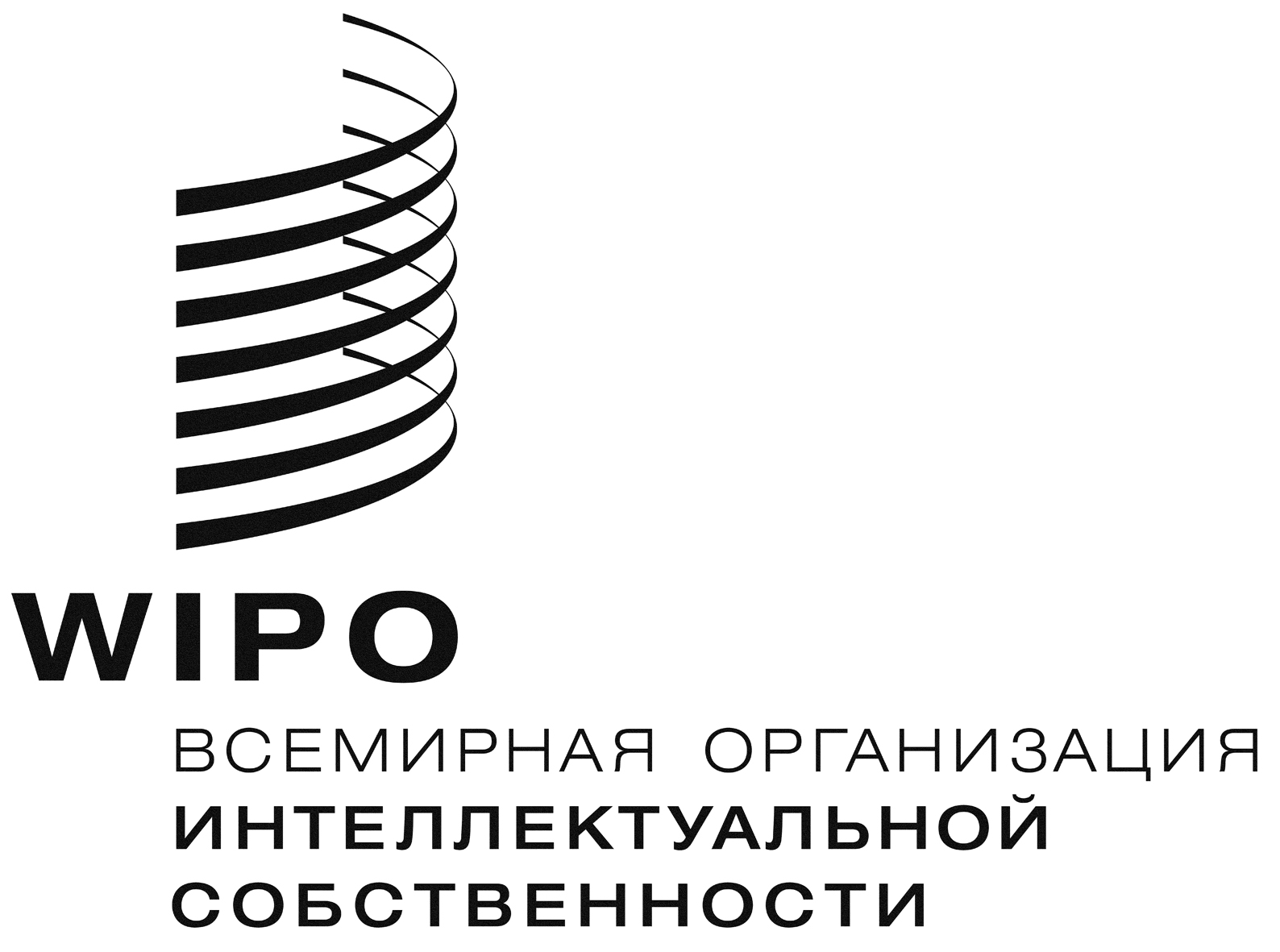 RP/EC/52/1    P/EC/52/1    P/EC/52/1    оригинал:  английскийоригинал:  английскийоригинал:  английскийдата:  2 октября 2013 г.дата:  2 октября 2013 г.дата:  2 октября 2013 г.